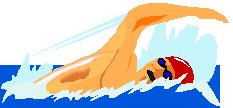 Trame du cycle natation 3ème Champ d’apprentissage  1 : produire une performance optimale mesurable à une échéance donnéeCycle 4                 classe 3ème 3 on cherchera donc à développersituation complexerepères de progressivité1/ percevoir des plans de l’espace/axe du corps :Profiler son corps au plongeon et au virage , orienter la tête et l’alignement segmentaire pendant la coulée et le plongeon .2/ ajuster son équilibre en permanence dans l’action :conserver une position hydrodynamique tout au long du trajet, alignement tête, corps.3/apprécier, percevoir les vitesses, les rythmes, durées et amplitudes :préserver une amplitude malgré une recherche de vitesse , mettre en relation longueur du trajet moteur et gain de temps, orientation des surfaces motrices en nage dorsale pour pousser sur l’eau .4/synchroniser des actions de nage et des actions de virage/efficacité :adopter un angle de coulée favorable à la reprise de nage (plonger et virage), enchaîner des actions de virage sans temps mort.Nager pendant 10 minutes sous forme de relais par équipe de 4 à 5 élèves en cumulant la distance nagée des élèves.-Efficacité dans les choix des 2 nages proposées pour nager une distance en adéquation avec ses propres compétences .-stratégies mise en place pour mettre en commun les compétences de chaque nageur au service de la performance optimale collective du groupe .-Le travail coopératif en équipe pour analyser et faire progresser le groupe (tenir des rôles différents ), se mettre au service des autres nageurs .1/ percevoir des plans de l’espace/axe du corps :Profiler son corps au plongeon et au virage , orienter la tête et l’alignement segmentaire pendant la coulée et le plongeon .2/ ajuster son équilibre en permanence dans l’action :conserver une position hydrodynamique tout au long du trajet, alignement tête, corps.3/apprécier, percevoir les vitesses, les rythmes, durées et amplitudes :préserver une amplitude malgré une recherche de vitesse , mettre en relation longueur du trajet moteur et gain de temps, orientation des surfaces motrices en nage dorsale pour pousser sur l’eau .4/synchroniser des actions de nage et des actions de virage/efficacité :adopter un angle de coulée favorable à la reprise de nage (plonger et virage), enchaîner des actions de virage sans temps mort.*Chaque élève doit nager minimum 50M avec deux nages différentes (une ventrale et une dorsale), départ plongé obligatoire .*Chaque élève peut choisir :-une aide matérielle (pull boy, planche, frite)-son départ plongé (assis , accroupi ou debout du bord du bassin ou du plot de départ)*Lors des 10 minutes de nage, chacun doit nager au regard de ses compétences …ainsi chaque élève construit son propre parcours d’apprentissage pour faire évoluer au mieux la performance de l’ensemble de l’équipe .-Efficacité dans les choix des 2 nages proposées pour nager une distance en adéquation avec ses propres compétences .-stratégies mise en place pour mettre en commun les compétences de chaque nageur au service de la performance optimale collective du groupe .-Le travail coopératif en équipe pour analyser et faire progresser le groupe (tenir des rôles différents ), se mettre au service des autres nageurs .Nageur : observateur : Entrée dans l’eau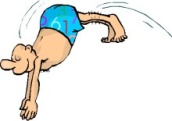 je pars dans l’eau.je pars dans l’eau.Mon projet de nageMon projet de nageMon projet de nageMon projet de nageEntrée dans l’eauje plonge départ assis du bord, je me redresse tout de suite pour respirer ou m’essuyer les yeux je plonge départ assis du bord, je me redresse tout de suite pour respirer ou m’essuyer les yeux Projet100M100M200MEntrée dans l’eauje plonge départ assis du bord, j’ effectue une coulée , je sors après le plot 1 je plonge départ assis du bord, j’ effectue une coulée , je sors après le plot 1 temps prévuEntrée dans l’eauje plonge debout du bord, puis j’effectue une coulée en sortant après le plot 2je plonge debout du bord, puis j’effectue une coulée en sortant après le plot 2temps réaliséEntrée dans l’eauje plonge debout du plot, puis j’effectue une coulée en sortant après le plot 2je plonge debout du plot, puis j’effectue une coulée en sortant après le plot 2j’ai réussi mon projet :         oui                  non j’ai réussi mon projet :         oui                  non j’ai réussi mon projet :         oui                  non j’ai réussi mon projet :         oui                  non respiration et position du corps dans l’eauje nage le Crawl :Mon corps est redresséje respire souvent, ma tête est complètement hors de l’eauposition du corpsles nages utilisées lors du 100 ou 200Mles nages utilisées lors du 100 ou 200Mles nages utilisées lors du 100 ou 200Mles nages utilisées lors du 100 ou 200Mrespiration et position du corps dans l’eauje nage le Crawl :Mon corps est redresséje respire souvent, ma tête est complètement hors de l’eauC= crawl                       B = brasse                D= dosC= crawl                       B = brasse                D= dosC= crawl                       B = brasse                D= dosC= crawl                       B = brasse                D= dosrespiration et position du corps dans l’eauMon corps est allongé mais il se redresse quand je respire mon projet individuel d’apprentissagemon projet individuel d’apprentissagemon projet individuel d’apprentissagemon projet individuel d’apprentissagerespiration et position du corps dans l’eauMon corps est allongé mais il se redresse quand je respire mes points +mes points +mes points -mes points -respiration et position du corps dans l’eauMon corps est allongé, et ne change pas quand je respire.respiration et position du corps dans l’eauMon corps est allongé, et ne change pas quand je respire.je souhaite m’améliorer en :je souhaite m’améliorer en :je souhaite m’améliorer en :je souhaite m’améliorer en :séance bilan séance S1évaluation diagnostique-explication du cycle /lien EPI (SVT)-Test 1 : nager 10 minutes avec un observateur cf fiche 1-Test 2 : nager 100 ou 200m avec prévision de nage et de temps (entrée dans l’eau et alignement du corps ) cf fiche 1S2-échauffement explication de la situation complexe (problématique à résoudre par les élèves…)-situation complexe : par groupe de 4 nageurs ,se partager le temps de nage… cf fiche 2 les groupes sont déterminés selon la séance 1 (groupes hétérogènes et homogènes entre eux )S3 et S4- échauffement-travail par groupe de besoin : choisir deux ateliers .-situation complexe en fin de séance (20’)équipes EPI S5-échauffement- travail par groupe de besoin : choisir deux ateliers .situation complexe en fin de séance (20’)équipes constituées selon le niveau de nage (N1 et N2 et N3)et tirées au sort .S6-échauffement-travail par groupe de besoin : choisir deux ateliers .-situation complexe en fin de séance (20’)équipes EPIS7 évaluationles élèves sont en situation complexe avec leur groupe EPI et doivent remplir le contrat qu’ils auront proposés pour leur groupe .